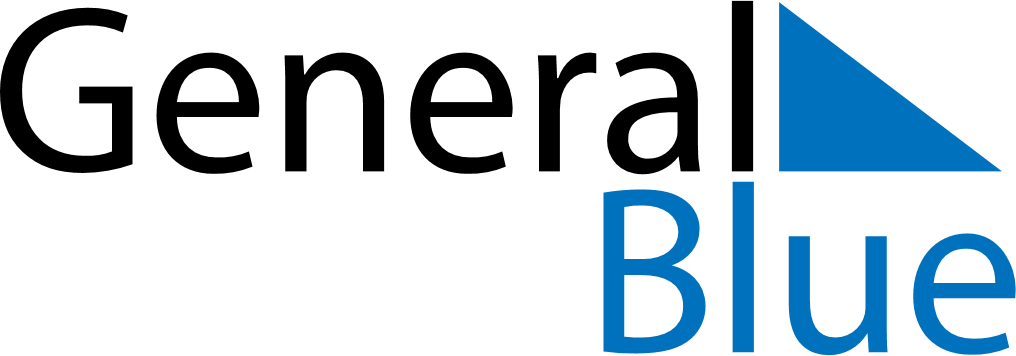 February 2023February 2023February 2023VietnamVietnamSUNMONTUEWEDTHUFRISAT1234Communist Party of Viet Nam Foundation Anniversary567891011Lantern Festival1213141516171819202122232425262728